Revision HistoryCDSR Data ElementsThis document describes the CDSR encounter and consultation data elements, JSON schema, NRDR CDSR APIs and error messages.  It also demonstrates how to use the authorization token when consuming the NRDR CDSR API.CDSR Data Submission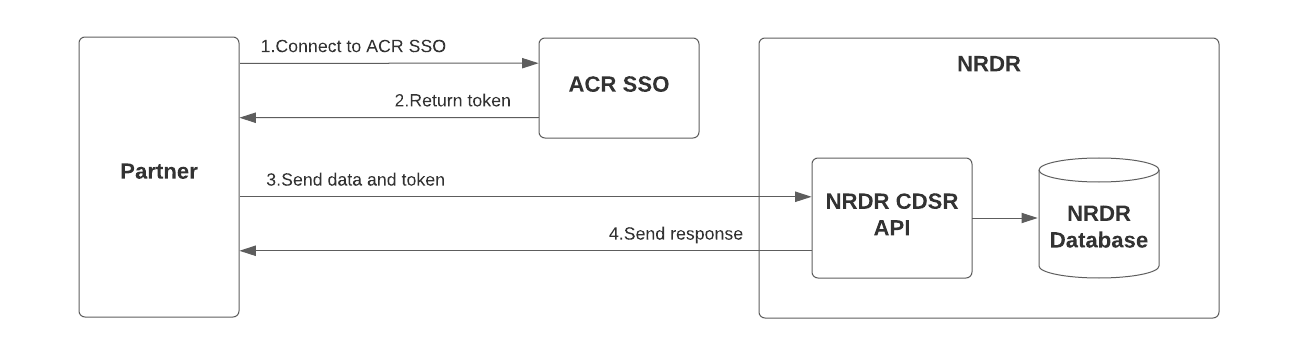 The diagram below depicts the events that take place in the ACR SSO during the authentication and authorization processes.  Please refer to the ACR SSO Authentication article for a detailed description of ACR SSO service.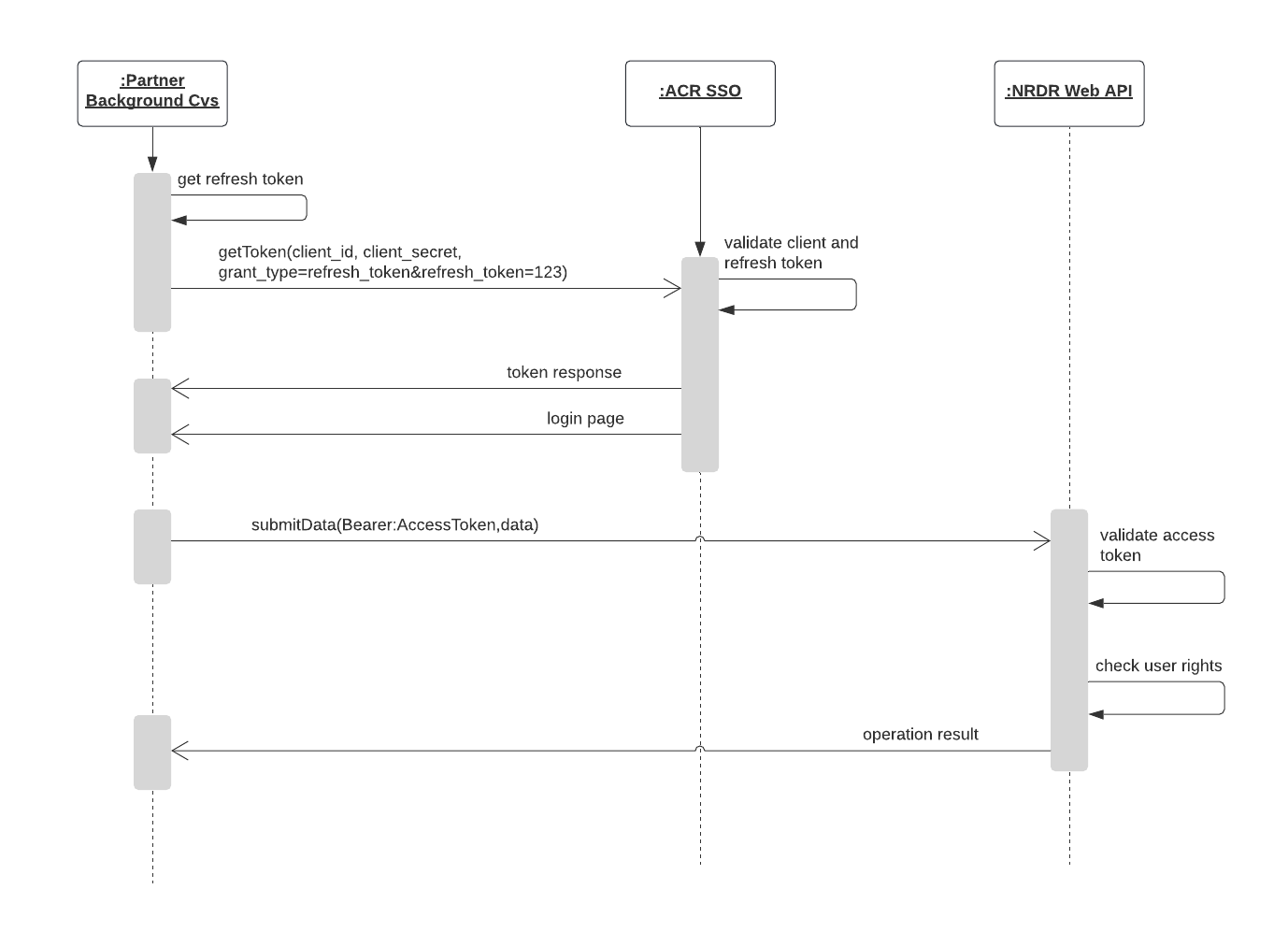 The NRDR CDSR APIs are a set of REST web services. They return an acknowledgement to the caller when submission is received. It is the responsibility of the caller to capture this acknowledgement to ensure the submission has reached the ACR SSO successfully.The frequency of the data submission is defined by the partner, however, the ACR prefers the submission to happen more frequent so that the facility/physician will have a faster turnaround time for review. Partners shall be able to query the status of the submitted transactions by using NRDR CDSR API.Data ModelThe CDSR data to be submitted to the ACR CDSR NRDR Web API shall be “wrapped” in a transaction. Each transaction has one or more encounter records.This approach provides the flexibility of submitting multiple encounters for a facility within a single transaction.  Note: each transaction shall contain encounters for one facility.Below is displayed data model for CDSR transaction record.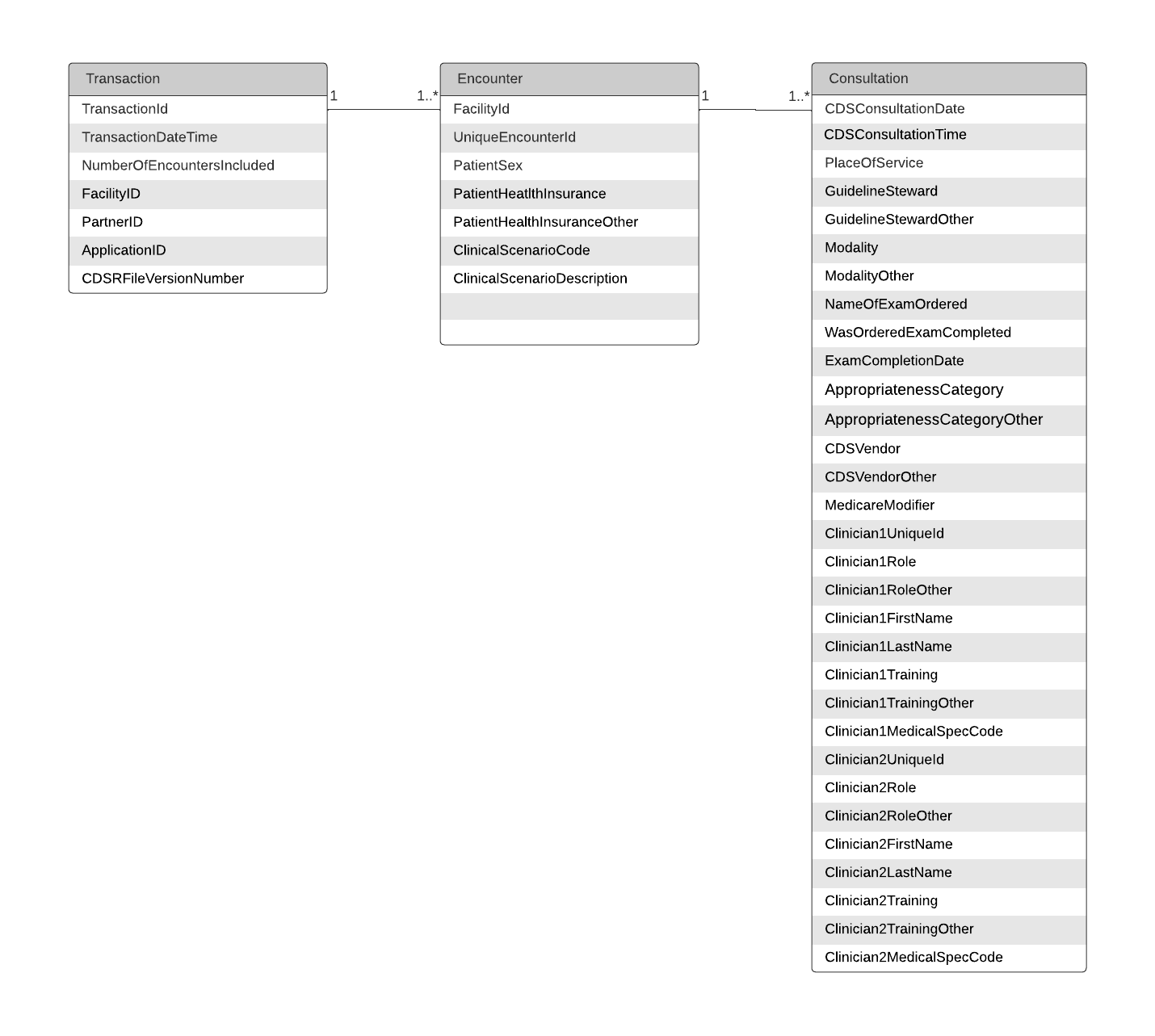 As the data required by CDSR for encounter and consultation record may be coming from different systems within a facility, the CDSR web service will accept transactions with data and merge them into a single encounter and consultation record when the rest of the required data elements arrive in subsequent transactions. The composite key identifiers of an encounter record: Facility IDUnique Encounter IDThe composite key identifiers of consultation record: Facility IDUnique Encounter IDCDS Consultation DateCDS Consultation TimeFor each encounter and consultation record in a transaction the NRDR API will base on its composite key to determine if it should create a new record or update an existing record in the CDSR database.  If the composite key is found in the CDSR database the API will update the existing record; otherwise, it will create a new encounter or/and consultation record.JSON SchemaTo successfully submit transaction, you must provide all required data elements.CDSR 1.0 JSON SchemaThis schema describes the data elements in a transaction for CDSR file version 1.0:{	"name": "CDSR_Encounter_Transaction",	"Properties": {		"Transaction_ID": {			"type": "string",			"required": true		},		"Transaction_DateTime": {			"type": "string",			"required": true		},		"Num_of_Encounters_Included": {			"type": "number",			"required": true		},		"Facility_ID": {			"type": "string",			"required": true		},		"PartnerID": {			"type": "string",			"required": true		},		"AppID": {			"type": "string",			"required": true		},		"CDSR_File_Version_Num": {			"type": "string",			"required": true		},		"Encounters": {			"type": "array",			"required": true,			"properties": {				"Unique_Encounter_ID": {					"type": "string",					"required": true				},				"Patient_Sex": {					"type": "string",					"required": false				},				"Health_Insurance": {					"type": "string",					"required": false				},				"Health_Insurance_Other_Spec": {					"type": "string",					"required": false				},				"Clinical_Scenario_Codes": {					"type": "string",					"required": false				},				"Clinical_Scenario_Descriptions": {					"type": "string",					"required": false				},"Consultations": {					"type": "array",					"required": true,					"properties": {				"CDS_Consultation_Date": {					"type": "string",					"required": true				},				"CDS_Consultation_Time": {					"type": "string",					"required": true				},				"Place_of_Service": {					"type": "string",					"required": true				},				"Guideline_Steward": {					"type": "string",					"required": false				},				"Guideline_Steward_Other_Spec": {					"type": "string",					"required": false				},				"Modality": {					"type": "string",					"required": true				},				"Modality_Other_Spec": {					"type": "string",					"required": false				},				"Name_of_Exam_Ordered": {					"type": "string",					"required": true				},				"Ordered_Exam_Completed": {					"type": "string",					"required": true				},				"Exam_Completion_Date": {					"type": "string",					"required": false				},				"Appropriateness_Category": {					"type": "string",					"required": false				},					"Appropriateness_Category_Other_Spec": {					"type": "string",					"required": false				},				"CDS_Vendor": {					"type": "string",					"required": true				},				"CDS_Vendor_Other_Spec": {					"type": "string",					"required": false				},				"Medicare_Modifier": {					"type": "string",					"required": false				},				"Clinician1_Unique_ID": {					"type": "string",					"required": false				},				"Clinician1_Role": {					"type": "string",					"required": false				},				"Clinician1_Role_Other_Spec": {					"type": "string",					"required": false				},				"Clinician1_First_Name": {					"type": "string",					"required": false				},				"Clinician1_Last_Name": {					"type": "string",					"required": false				},				"Clinician1_Training": {					"type": "string",					"required": false				},				"Clinician1_Training_Other_Spec": {					"type": "string",					"required": false				},				"Clinician1_Medical_Specialty_Code": {					"type": "string",					"required": false				},				"Clinician2_Unique_ID": {					"type": "string",					"required": false				},				"Clinician2_Role": {					"type": "string",					"required": false				},				"Clinician2_Role_Other_Spec": {					"type": "string",					"required": false				},				"Clinician2_First_Name": {					"type": "string",					"required": false				},				"Clinician2_Last_Name": {					"type": "string",					"required": false				},				"Clinician2_Training": {					"type": "string",					"required": false				},				"Clinician2_Training_Other_Spec": {					"type": "string",					"required": false				},				"Clinician2_Medical_Specialty_Code": {					"type": "string",					"required": false				},			}		}	}}CDSR JSON Mapping SpecificationThe CDSR_JSON_Mapping_<version>.xlsx document describes the validation rules and format of the JSON data elements. Most of the values of the data elements are mapped to either numeric or alpha-numeric codes. The data elements that have a ‘Required’ or ‘Conditionally Required’ under the “Required to submit a transaction” column are the minimum set of the data elements that you need to provide in order to create a “skeleton” record in the database.  The data elements that are marked as “Optional” under the “Required to submit a transaction” column are not required for submission, that is, a record will not be rejected if an optional field is missing. However, if you do know them, we expect you to provide them. This expectation of complete data is specified in the participation agreement signed by all participating facilities.NRDR Web Service Status SchemaNRDR web service transaction status schema describes the data elements and the validation statuses of a transaction, and the exams associated with it.  Parameters: transaction_id, partner_id and app_id initiated by the partner.  You will use the GET request to query the error encountered during the submission process.Note: the value of the Error_Msg attribute consists of multiple error messages that occurred while validating a transaction.  Each message contains the error code-message pair. Messages are separated by the ‘|’ delimiter.For example: CD2001:Missing Transaction_ID|CD2011:Missing Transaction_DateTimeCDSR Exam Transaction Status Schema:{    "name": "CDSR_Exam_Transaction_Status",    "Properties": {        "Transaction_ID": {            "type": "string",            "required": true        },        "Transaction_DateTime": {            "type": "string",            "required": true        },        "Num_of_Exam_Included": {            "type": "number",            "required": true        },        "Num_of_Exam_In_Error": {            "type": "number",            "required": true        },        "PartnerID": {            "type": "string",            "required": true        },        "AppID": {            "type": "string",            "required": true        },        "Facility_ID": {             "type": "string",             "required": true        },        "Status": {             "type": "string",             "required": true        },        "Error_Msg": {             "type": "string",              "required": false        },        "Exam_Errors": {            "type": "array",            "required": true,            "properties": {   "Exam_Unique_ID”: {                    “type”: “string”,                    “required”: false                },                "Error_Msg": {                    "type": "string",                     "required": true                }            }        }    }}Transaction StatusesThe following transaction status is possible: Enqueued – Transaction has been placed in queue and awaiting to be loadedReceived – Transaction has been received and is pending for validationValidationFail – Nothing got loaded. Failed at exam processingValidationSuccessful – Validation has complete, pending for loading into databaseLoading – Data is loading, transaction is being createdPosted – The entire transaction is loaded successfullyPartiallySuccessful – Some elements are loaded and some are rejectedFailed – Transaction failed to be created due to an errorNRDR Web Service Error Response SchemaNRDR transaction web service error response schema describes detailed error information which is returned by all API responses with a status code other than 200:{    "name": "CDSR_WebService_Error",    "Properties": {        "error_code": {            "type": "string",            "required": true        },        "error_description": {            "type": "string",            "required": true        }}NRDR Transaction APITest EnvironmentBase URL: https://nrdr9x.acr.org/NonPQRSapi/cdsr/transactionsApplication ID: 10019   Partner ID: to be providedFacility ID: to be providedAuthenticationTo be able to call API you must add JWT token received from ACR SSO to the “Authorization” request header using the following format:Bearer <jwt-token>Responses with a status code 401 indicate errors related to the authentication.  Following error codes are used to provide more detailed error:‘invalid_token’, token is invalid or expired‘missing_token’, token is not provided in the request headerTo be able to call API you must add JWT token received from ACR SSO to the “Authorization” request header using the following format:Bearer <jwt-token>Responses with a status code 401 indicate errors related to the authentication.  The following error codes are used to provide more detailed error information:`invalid_token`, token is invalid or expired`missing_token`, token is not provided in the request headerCreate or Update TransactionPOSTPOST request is used to upload a new set of CDSR data. It allows you to resubmit the transaction if data contains ID of the already submitted transaction. Otherwise, it creates a new transaction.Acceptable request representations:application/jsonPossible responses:200, returned when transaction data is uploaded and transaction is created successfully,400, content-type: application/jsonerror_code = ‘data_error’Transaction data is missing or doesn’t have valid JSON representation403, content-type: application/jsonerror_code = ‘no_permission’Authenticated user doesn’t have permissions to upload transaction data for a given facilityExamples POSTCreating transaction:Sample parameters:Facility_ID: "100000"PartnerID: "10000"AppID: "10019"Authorization: “Bearer eyJ0eXAiOiJKV1QiLCJhbGciOiJodHRwOi8vd3d3LnczLm9yZy8yMDAwLzA5L3htbGRzaWcjcnNhLXNoYTEiLCJ4NXQiOiIzWndDNC15STBQQmNHeDAyWlNsQjdaa1NRLUUifQ.eyJpc3MiOiJodHRwczovL1NlY3VyZUF1dGgwMVZNLmFjci5vcmciLCJhdWQiOiJodHRwczovL1NlY3VyZUF1dGgwMVZNLmFjci5vcmciLCJuYmYiOjE0MjIyNzY3ODIsImV4cCI6MTQyMjM2MzE4MiwiY2xpZW50X2lkIjoiMWY1ZjM5NTI0ZjIyNGRmMDg0NTIwYTJmYWE5YTkyNzUiLCJzY29wZSI6WyJvcGVuaWQiLCJwcXJzIl0sInN1YiI6IjEwMDAwMF9udWFuY2UiLCJhbXIiOiJwYXNzd29yZCIsImF1dGhfdGltZSI6IjE0MjIyNzY3NTciLCJpZHAiOiJTZWN1cmVBdXRoNSJ9.AFsoPNtIT8N0N6w1y0OZLokdplfRM2Y8OAvquMXpkoI_6b9ANEhXY72ubuylt6-4vdJ165aVUXPRDTF37UT9cqv21hRTpOfYYM0tV5gksUbvLzKaPFt6EWbB8ctQnHs1pxyDGSbKDM-dR6upj6x0eZ7O46Zwi8o8Zhkeu0bFZPNmLS7y96_A9uyGBkbt69Ih0aCBNRvtabqkD3vJsWB4EIfiqJJ2RO8XPCGfSoYAnuosgH5Cm6kMNN7WiX4rgFps20MryBLtutKztcNhaj-l65gzxyrJpgmq8r9dBWiFI6nFc-rKkNr6Gdj2TH9EABloC6aO_CQQFtgrXFLEchnSPw”Note: the authentication/authorization mechanism in the CDSR API adopts the ACR SSO security model which requires an authorization token after authenticated successfully. The token in the sample parameters above is an example.function createTransaction(transactionData, token) {    $.ajax({        type: 'POST',        url: "https://nrdr9x.acr.org/NonPQRSapi/cdsr/transactions",        data: JSON.stringify(transactionData),        dataType: "json",        contentType:"application/json; charset=utf-8",        headers: { "Authorization": "Bearer " + token },        success: function (data) {            // handle data load success        }    });}This function can be used the following way: var transactionJsonData = 	 {	Transaction_ID: "cdsr-334",	Transaction_DateTime: "03/04/2022",	Num_of_Encounters_Included: "1",	Facility_ID: "100000",	PartnerID: "10000",	AppID: "10019",	CDSR_File_Version_Num: "1.0",	"Encounters": [            		{			Unique_Encounter_ID: "encounter 8",			Patient_Sex: "M",			Health_Insurance: "1,2,3,4,5,6,7",			Health_Insurance_Other_Spec: "other",			Clinical_Scenario_Codes: "code1,code2",			Clinical_Scenario_Descriptions: "decription of code 1, description of code 2",               	"Consultations": [			{			CDS_Consultation_Date: "03/03/2022",            			CDS_Consultation_Time: "15:08:33",            			Place_of_Service: "99",    			Guideline_Steward: "1" ,        			Guideline_Steward_Other_Spec: null,        			Modality: "88",        			Modality_Other_Spec: "other modality",        			Name_of_Exam_Ordered: "ordered exam1",        			Ordered_Exam_Completed: "4",			Exam_Completion_Date: "01/01/2022",			Appropriateness_Category: "1",				Appropriateness_Category_Other_Spec: "null",			CDS_Vendor: "G1014",			CDS_Vendor_Other_Spec: null,			Medicare_Modifier: "ME",			Clinician1_Unique_ID: "clinician unique1",			Clinician1_Role: "88",			Clinician1_Role_Other_Spec: "other role",			Clinician1_First_Name: "First",			Clinician1_Last_Name: "Last",			Clinician1_Training: "88",			Clinician1_Training_Other_Spec: "other training",			Clinician1_Medical_Specialty_Code: "999",			Clinician2_Unique_ID: "clinician unique2",			Clinician2_Role: "99",			Clinician2_Role_Other_Spec: null,			Clinician2_First_Name: "First Two",			Clinician2_Last_Name: “Last Two",        			Clinician2_Training: "99",			Clinician2_Training_Other_Spec: null,			Clinician2_Medical_Specialty_Code: "20",                   		 }                 			 ]		}      		]	}//Get ACR SSO Tokenvar token = GetAuthorizationToken();createTransaction(transactionData, token);Get Transaction StatusGET GET request is used to get a transaction JSON object for a single transaction.Possible responses:200, content-type: application/jsonResponse will contain JSON data according to NRDR web service status schema400, content-type: application/jsonerror_code = ‘missing_param’Indicates a missing transaction ID parameter404, content-type: application/jsonerror_code = ‘invalid_param’Indicates that transaction with a given ID doesn’t existExamples GETGetting transaction status:For test use the following values:https://nrdr9x.acr.org/NonPQRSapi/cdsr/transactions?id=<transaction id>&facilityid=<facility id>&partnerid=<partner id>&appid=<app id>Sample parameters:       id: “26”     (transaction id)            FacilityID: "100000"       PartnerID: "10000"       AppID: "10019"Note: the authentication/authorization mechanism in the CDSR API adopts the ACR SSO security model which requires an authorization token after authenticated successfully.function getTransaction(transactionId, token, partnerId, appId, facilityId) {    $.ajax({        type: 'GET',        url: "https://nrdr9x.acr.org/NonPQRSapi/cdsr/transactions",        data: { "id": transactionId, "appid": appId, "partnerid": partnerId,"facilityid": facilityId },        headers: { "Authorization": "Bearer " + token },        success: function (data) {            // handle JSON with transaction data        }    });}JSON response example: 
{    "Transaction_ID": "26",    "Transaction_DateTime": "2023-02-02T00:00:00",    "Num_of_Exam_Included": 1,    "Num_of_Exam_In_Error": 0,    "PartnerID": 10000,    "AppID": 10019,    "Facility_ID": "100000",    "Error_Msg": "",    "Exam_Errors": [        {            "Exam_Unique_ID": "",            "Error_Msg": "CD2070:Invalid. Missing encounter object information"        }    ],    "Status": "Posted"}Validation & Error MessagesThe Validator will validate the following:JSON syntaxRequired fieldsResponse value of the data elements based on the business rules stated in the CDSR JSON Mapping_<version>.xlsx. The table below lists the possible messages generated by the validator during the validation process for a transaction:DateVersionDescription02/10/20221.0Initial creation03/24/20231.0Error code CD3003 deletedError CodeErrorError MessageCD0000TransactionReceivedTransaction is loaded successfullyCD0001TransactionPendingTransaction has been received and is pending for validationCD0002TransactionLoadingValidation has been completed, pending for loading to databaseCD0003TransactionLoadedPartiallyTransaction was partially loaded.  Some elements did not pass validation and were rejected.CD0004TransactionRejectedThe entire transaction was rejected due to failure in validationCD0005TransactionReplacedThis transaction has been replaced with another transactionCD1003DataDoesNotMatchSchemaUnable to import data submitted.  Data does not match schemaCD1004DataIsEmptyUnable to import data submitted.  Data is empty or nullCD1005OtherDataErrorError importing data <exception message>CD1010UserNotAuthorizedUser account is not authorized to submit data to CDSR for the facility IDCD1012PartnerNotAuthorizedForFacilityApplicationPartner <Partner ID> is not authorized to submit data for facility <facility ID> and/or application <application>CD2001TransactionIdMissingMissing Transaction_IDCD2002TransactionIdInvalidInvalid Transaction_ID. Maximum length is 50 charactersCD2011TransactionDateTimeMissingMissing Transaction_DateTimeCD2012TransactionDateTimeInvalidFormatTransaction_DateTime is not a valid date time formatCD2013TransactionDateTimeFutureTransaction_DateTime is a future dateCD2014TransactionIdMustBeUniqueTransaction_ID must be unique. <transaction_id> has been submitted in a previous transactionCD2023NumOfEncountersIncludedMissingMissing Num_of_Encounters_IncludedCD2024NumOfEncountersIncludedInvalidFormatNum_of_Encounters_Included is not an integerCD2031PartnerIdMissingMissing PartnerIDCD2032PartnerIdInvalidInvalid PartnerIDCD2041AppIdMissingMissing AppIDCD2042AppIdInvalidInvalid AppIDCD2051FacilityIdMissingMissing Facility_IDCD2052FacilityIdInvalidInvalid Facility_IDCD2053FacilityNotRegisteredFacility has not registered for CDSR.  Submission abortedCD2054FacilityNotAcceptedFacility has not been accepted to CDSR.  Submission abortedСD2062FacilityNotAccessibleInvalid FacilityID. User has no access permission to the registry of the facility.CD2070EncountersMissingMissing encounter object informationCD2074EncountersIncludedNumberIncorrectNum_of_Encounters_Included {0} does not match with encounters records received {1}CD2075ConsultationsMissingMissing consultations object informationCD2080EncountersPartiallyRejectedSome of the encounters did not pass validation and were rejectedCD2090HasUnknownFieldsInvalidTransaction has unknown element(s): <unknown_elements_list>CD2091HasForbiddenSymbolInFieldsInvalidForbidden symbol ‘|’ in field(s): <fields_names>CD3000FieldsCountInvalid Invalid record. {0} entries expected. {1} read.CD3001FieldMissingInvalid. Required field is missing {0}CD3002FieldNotApplicableInvalidInvalid. {0} is only applicable, if {1} is {2}. Otherwise, should be blankCD3004FieldNotApplicableReportedInvalidInvalid. {0} is only applicable, if {1} is reported. Otherwise, should be blankCD3005FieldRequiredInvalidInvalid. {0} is required, if {1} is {2}CD3006FieldRequiredNotReportedInvalidInvalid. {0} is required, if {1} is not reportedCD3007FieldRequiredReportedInvalidInvalid. {0} is required, if {1} is reportedCD3020FieldFormatInvalidInvalid {0} formatCD3030UniqueWithinArrayInvalidInvalid {0}. Values should be unique within arrayCD3031MaximumArrayLengthInvalidInvalid {0}. Maximum array length is {1} elementsCD2102VersionNumberInvalidInvalid file version numberCD3041VersionNumberNotSupportedVersion number is not supportedCD3042VersionNumberMissingInvalid. Missing version numberCD3060DateInvalidFormatInvalid {0} format. Valid format is mm/dd/yyyy or m/d/yyyyCD3061TimeInvalidFormatInvalid {0} format. Valid format is hh:mi:ss in military formatCD3110CharacterLengthInvalidInvalid {0}. Maximum character length is {1} character(s)CD3111NumericFieldInvalidInvalid {0}. Field must contain only the characters 0-9CD3120SelectionFieldInvalidInvalid {0}. Values {1} expectedCD3130DateInvalidInvalid {0}. Date must be greater than 1/1/2000 and less than or equal to the current dateCD3240OptionsCannotBeSelectedInvalidInvalid. For {0} invalid options selected. If 'Unknown' option selected, then no other options can be selectedCD3300SeparatorsCountInvalidInvalid. "Clinical scenario codes" and "Clinical scenario descriptions” fields must have the same number of separators (i.e. commas)